			Protokoll 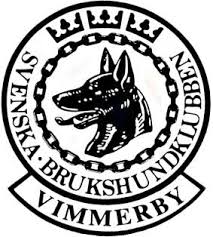 		        Protokoll fört vid styrelsemöte 2020-10-07Närvarande: Monica Olsson, Yvonne Öhman, Ann-Katrin Månsson §1	Mötets öppnande	Ordförande Monica Olsson förklarar mötet öppnat§2	Godkännande av dagordning	Dagordningen godkänns§3	Föregående protokoll	Föregående protokoll godkänns och läggs till handlingarna§4	Rapporter	Kassör Yvonne Öhman, informerar om att det finns 104.748 kronor på            banken och 550 kronor i handkassan§5	In- och utgående postIngående post: Distriktet har bjudit in till avelskonferens gällande bruksraserna. Utbildningen för MH funktionärer är inställt. Smålandsdistriktet bjuder in till instruktörsutbildning, tyvärr har vi ingen i dagsläget att skicka.           Utgående post: ingen utgående post§6	SBK,s NormalstadgarStyrelsen har gått igenom Lokalklubbarnas normalstadgar. Vi har noterat         ändringen vad gäller valberedningen och valordningen. Och lägger ut detta på hemsidan. Monica pratar med valberedningen så att de påbörjar sitt arbete inför årsmötet. §7       Medlemsmöte Medlemsmötet i 2 december kommer att genomföras. Styrelsen beslutade att vi börjar mötet med gemensam hundpromenad innan, glögg o fika samt ett kortare medlemsmöte. Allt kommer att ske utomhus så medtag hund pannlampa reflexer varma kläder och ett härligt humör   §8      60-årsjubileumBestämdes ske någon gång augusti september 2021. Yvonne har hittat lite  historia om klubben och det finns material kvar  från 50års jubileét som kan användas. Monika har på förslag att gör en intervju med Lasse Carlsson och han SM vinst med Jessica. §9       Sponsorskylt Sparbanken	Är på gång och skall placeras jämte anslagstavlan på förrådet§10    Övriga ärendenFråga från kommunen har kommit om vi vill engagera oss i att driva  marknaderna. I o med detta skulle vi få intäkterna. Vi har inte resurser att genomföra något sådan så. Nej Tack. Den nyinköpta postlådan skall sättas upp ute vid vägen och adressändring skall göras. Vi har musproblem i stugan och det har hittats döda möss som legat o luktat. Vi ska testa med att köpa in en mus skrämma för att få bukt med problemet. Årskalender att sätta inne i stugan diskuterade, frågan är hur den ska va utformad.§11    Nästa möte	Nästa möte 18/11 kl. 18,00§12   Mötet avslutas         Ordförande Monica Olsson avslutar dagens möte.Justeras:					………………………………………….		……………………………………….Monica Olsson                     			Ann-Katrin MånssonOrdförande					           Sekreterare